Г Л А В А   А Д М И Н И С Т Р А Ц И ИМ У Н И Ц И П А Л Ь Н О Г О     РА Й О Н А«ЛЕВАШИНСКИЙ РАЙОН» РЕСПУБЛИКИ ДАГЕСТАНП  О  С  Т  А  Н  О  В  Л  Е  Н  И  Е  № 22от 3 февраля 2017 годас.ЛевашиО профилактических, диагностических,лечебных и паразитарных мероприятиях домашних, сельскохозяйственных животных и птицВ соответствии с федеральными законами  от 14.05.1993г. №4979-1 «О ветеринарии», от 02.01.2000г. №29-ФЗ «О качестве и безопасности пищевых продуктов», от 06.10.1999г. №184-ФЗ «Об общих принципах организации законодательных (представительных) и исполнительных органов государственной власти субъектов Российской Федерации»,  Законом Республики Дагестан от 29.12.2004г. №43 «О местном самоуправлении» Постановлением Правительства РФ от 22.11.2000г. №883  «Об организации и проведении мониторинга качества, безопасности пищевых продуктов и здоровья населения»; Приказом Министерства сельского хозяйства Российской Федерации от 30.05.2003г. №780 «О внедрении плана государственного ветеринарного лабораторного мониторинга», Решением  Собрания депутатов муниципального района «Левашинский район» за от 27.12.2012г. №35                              «О правилах содержания сельскохозяйственных и домашних животных», в целях предотвращения заразных, массовых незаразных болезней животных, защиты населения от болезней, общих для человека и животных,  и обеспечения безопасности продуктов животного происхождения   п о с т а н о в л я ю:         1.Согласовать План  ветеринарно-профилактических, диагностических и противоэпизоотических мероприятий на 2017г. (далее - План)  Администрации МР «Левашинский район» и представить на утверждение в Комитет по ветеринарии Республики Дагестан.      	2. Рекомендовать Государственному бюджетному учреждению Республики Дагестан «Левашинское районное ветеринарное управление»  разработать и довести планы до сведения всех администраций сельских поселений, юридических лиц, индивидуальных предпринимателей, независимо от формы собственности,   до 1 марта 2017 года.2             3.  Рекомендовать главному специалисту отдела мониторинга эпизоотического состояния территорий и государственного ветеринарного надзора Комитета по ветеринарии РД Омарову Г. на основании   Закона   РФ «О   ветеринарии» строго   проконтролировать выполнение всех пунктов утвержденного Плана, а также соблюдение всех норм нормативных правовых и законодательных актов, для защиты населения от болезней, общих для человека и животных.              4.  Рекомендовать главам администраций муниципальных образований сельских поселений в соответствии с Законом Республики Дагестан «О местном самоуправлении» от 29.12.2004г. №43 и Федеральным Законом от 6 октября 1999г. №184-ФЗ «Об общих принципах организации законодательных (представительных) и исполнительных органов государственной власти субъектов РФ» п. «ц» ст. 26.11 и п. 49 ст. 26.3:а) обеспечить своевременное выполнение в полном объеме представленных планов;  	б) до конца мая 2017 года внести записи в книги учета регистрации  сельскохозяйственных и домашних животных и птиц, подлежащие обязательной профилактике;  	в) на основании пунктов 4 и 5 Решения Собрания депутатов МР «Левашинский район» от 27.12.2012г.  №35 разработать и утвердить свою нормативно-правовую документацию по улучшению эпизоотической ситуации на территории сельских поселений;г) где отсутствуют изготовить и установить в населенных пунктах базы и расколы  для проведения массовых профилактических и диагностических  мероприятий сельскохозяйственных  и домашних животных;д) организовать идентификацию (биркование) сельскохозяйственных животных; е) в период проведения массовых профилактических, диагностических и паразитарных мероприятий выделить потребное количество фиксаторов, провести с ним инструктаж по технике безопасности при обращении с животными во избежание  несчастных случаев;ж) категорически не допускать формирования животных в гурты или в стадо, без предварительного проведения профилактических, диагностических и паразитарных мероприятий от заразных и особо-опасных  болезней общих для человека и животных; з)  в соответствии с «ветеринарно-санитарными правилами сбора, утилизации и уничтожения биологических отходов» от 04.12.1995г. № 13-7-2/469 провести реконструкцию имеющихся скотомогильников при отсутствии  строительство нового.            5. В соответствии с Федеральным Законом «О ветеринарии» от 14.05.1993г.  №4979-1 рекомендовать руководителям хозяйств всех форм собственности:а) организовать и строго проконтролировать  своевременное    проведение    профилактических    и  диагностических мероприятий,  в установленные сроки и в полном объеме;3б)  в соответствии с «ветеринарно-санитарными правилами сбора, утилизации и уничтожения биологических отходов» от 04.12.1995г. за № 13-7-2/469 во  всех   животноводческих объектах  организовать   трупные  ямы  и  огородить их от доступа домашних и диких животных;        в) строго выполнять все приказы, указания, положения и инструкции, исходящие от заинтересованных контрольных служб, для обеспечения эпизоотического благополучия хозяйств от хронических и инфекционных заболеваний общих для человека и животных.           6 . Контроль за выполнением настоящего постановления возложить на заместителя главы Администрации района Васкаева М.А.           7. В связи с исполнением снять с контроля постановление главы Администрации МР «Левашинский район» от 25.04.2014г. №78                                                   «О профилактических, диагностических, лечебных и паразитарных мероприятий  домашних, сельскохозяйственных животных и птиц».     Глава  Администрации   муниципального  района                                                                 М. Магомедов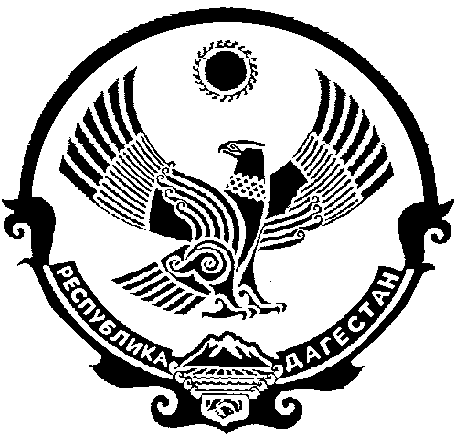 